¿Qué pasa cuando nos exponemos a campos electromagnéticos? La exposición a campos electromagnéticos no es un fenómeno nuevo. Sin embargo, en el siglo XX la exposición ambiental ha aumentado de forma continua conforme la creciente demanda de electricidad, el constante avance de las tecnologías y los cambios en los hábitos sociales han generado más y más fuentes artificiales de campos electromagnéticos. Todos estamos expuestos a una combinación compleja de campos eléctricos y magnéticos débiles, tanto en el hogar como en el trabajo, desde los que producen la generación y transmisión de electricidad, los electrodomésticos y los equipos industriales, a los producidos por las telecomunicaciones y la difusión de radio y televisión.En el organismo se producen corrientes eléctricas minúsculas debidas a las reacciones químicas de las funciones corporales normales, incluso en ausencia de campos eléctricos externos. Por ejemplo, los nervios emiten señales mediante la transmisión de impulsos eléctricos. En la mayoría de las reacciones bioquímicas, desde la digestión a las actividades cerebrales, se produce una reorganización de partículas cargadas. Incluso el corazón presenta actividad eléctrica, que los médicos pueden detectar mediante los electrocardiogramas.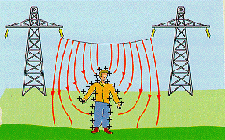 Los campos eléctricos de frecuencia baja influyen en el organismo, como en cualquier otro material formado por partículas cargadas. Cuando los campos eléctricos actúan sobre materiales conductores, afectan a la distribución de las cargas eléctricas en la superficie. Provocan una corriente que atraviesa el organismo hasta el suelo.Los campos magnéticos de frecuencia baja inducen corrientes circulantes en el organismo. La intensidad de estas corrientes depende de la intensidad del campo magnético exterior. Si es suficientemente intenso, las corrientes podrían estimular los nervios y músculos o afectar a otros procesos biológicos.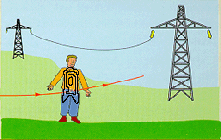 Tanto los campos eléctricos como los magnéticos inducen tensiones eléctricas y corrientes en el organismo, pero incluso justo debajo de una línea de transmisión de electricidad de alta tensión las corrientes inducidas son muy pequeñas comparadas con los umbrales para la producción de sacudidas eléctricas u otros efectos eléctricos.El principal efecto biológico de los campos electromagnéticos de radiofrecuencia es el calentamiento. Este fenómeno se utiliza en los hornos de microondas para calentar alimentos. Los niveles de campos de radiofrecuencia a los que normalmente están expuestas las personas son mucho menores que los necesarios para producir un calentamiento significativo. Las directrices actuales se basan en el efecto calefactor de las ondas de radio. Los científicos están investigando también la posibilidad de que existan efectos debidos a la exposición a largo plazo a niveles inferiores al umbral para el calentamiento del organismo. Hasta la fecha, no se han confirmado efectos adversos para la salud debidos a la exposición a largo plazo a campos de baja intensidad de frecuencia de radio o de frecuencia de red, pero los científicos continúan investigando activamente en este terreno.